辽宁师大附中2020----2021学年度10月模块考试高三数学试题命题人：   校对人：考试时间：120分钟    满分：150分第 Ⅰ 卷  选择题（共60分）一、单选题：本题共8个小题，每小题5分，共40分。1．已知复数，则                             （    ）A．         B．       C．	D．2．已知平面向量，满足，，且，之间的夹角为60°，则                                          （    ）A．      B．    C．	D．3．九连环是我国从古至今广泛流传的一种益智游戏，它用九个圆环相连成串，以解开为胜．据明代杨慎《丹铅总录》记载：“两环互相贯为一，得其关捩，解之为二，又合面为一“．在某种玩法中，用an表示解下n（n≤9，n∈N*）个圆环所需的移动最少次数，若a1＝1．且an＝，则解下5个环所需的最少移动次数为                          （    ）A．7	B．13	C．16	D．22     4．已知实数,，则“”是“”的           （    ）A．充要条件	B．必要不充分条件C．充分不必要条件	D．既不充分也不必要条件5．已知项数为奇数的等比数列的首项为1，奇数项之和为21，偶数项之和为10，则这个等比数列的项数为                          （    ）A．5	B．7	C．9	D．116．函数的导函数，对任意，都有成立，若，则满足不等式的的范围是           （    ）A．    B．    C．    D．7．我国南宋时期数学家秦九韶发现了求三角形面积的“三斜求积”公式：设内角A，B，C所对的边分别为a，b，c，面积．若，，则面积的最大值为                                           （    ）A．	B．	C．	D．8．已知函数与的图象上存在两对关于直线对称的点，则的取值范围是                   （    ）A．	B．	C．    D．二、多选题：本题共4个小题，每小题5分，共20分。每小题选项全部答对的得5分，部分答对的得3分，有选错的得0分.9．已知定义在上的函数满足条件，且函数为奇函数，则                                 （   ）A．函数是周期函数 B．函数的图象关于点对称C．函数为上的偶函数  D．函数为上的单调函数10．已知正方形ABCD的边长为2，向量，满足，，则                                                         （    ）A．	B．	C．  D．11．已知，则下列说法正确的是（    ）A．的最小值为	B．的最小值为C．的最大值为	D．的最大值为12．设函数g(x)=sinωx(ω＞0)向左平移个单位长度得到函数f(x)，已知f(x)在[0，2π]上有且只有5个零点，则下列结论正确的是            （    ）A．f(x)的图象关于直线对称B．f(x)在(0，2π)上有且只有3个极大值点，f(x)在(0，2π)上有且只有2个极小值点C．f(x)在上单调递增D．ω的取值范围是[)第 Ⅱ 卷  非选择题（共60分）三、填空题：本题包括4小题，共20分。13．已知命题“”为假命题，则实数的取值范围是________________.14．己知a，b为正实数，直线y=x－a与曲线y=ln(x+b)相切于点(x0，y0)，则的最小值是_______________.15．已知数列满足，，则__________.16．已知函数有且仅有3个不同的零点，，且，则______.四、解答题：本题包括6道题，共70分。17．（10分）已知集合，.（1）求集合和集合；（2）若“∁RB”是“”的必要不充分条件，求的取值范围.18．（12分）已知向量＝(cosx，sinx)，＝(cosx，﹣sinx)，函数．（1）若，x(0，)，求tan(x＋)的值；（2）若，(，)，，(0，)，求的值．19．（12分）已知数列的前项和为，且．（1）求的通项公式；（2）若，求数列的前项和．20．（12分）疫情期间，为保障市民安全，要对所有街道进行消毒处理，某消毒装备的设计如图所示，为地路面，为消毒设备的高，为喷杆，，处是喷洒消毒水的喷头，且喷射角已知.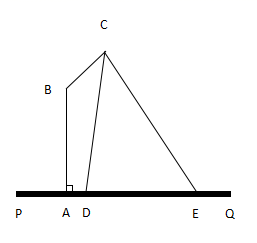 （1）当重合时，求消毒水喷洒在路面宽度的长；（2）求消毒水喷洒在路面上的宽度的最小值.21．（12分）已知函数，方程在上的解按从小到大的顺序排成数列．（Ⅰ）求数列的通项公式； （Ⅱ）设，数列的前项和为，求的表达式．22．（12分）已知函数.（1）若在定义域单调递增，求a的取值范围；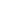 （2）设，m，n分别是的极大值和极小值，且，求S的取值范围.辽宁师大附中2020----2021学年度10月模块考试高三数学试题（答案）1—8  B C C C  A C DC   9.ABC  10.AD  11.BD  12.CD13. 14. 4  15. 210  16.  17.（1），所以，                        -----2因为，所以，所以，当且仅当，即时等号成立．所以．                 ----5（2）由（1）∁RB，因为“∁RB”是“”的必要不充分条件，所以是∁RB的真子集，所以，所以．                           ----1018.（1）因为向量＝(cosx，sinx)，＝(cosx，－sinx)，所以f(x)＝·＋＝cos2x－sin2x＋＝cos2x＋．因为f()＝1，所以cosx＋＝1，即cosx＝．又因为x∈(0，π) ，所以x＝，                                          -----3所以tan(x＋)＝tan(＋)＝＝－2－．                  ----6（2）若f(α)＝－，则cos2α＋＝－，即cos2α＝－．因为α∈(，)，所以2α∈(π，)，所以sin2α＝－＝－． 因为sinβ＝，β∈(0，)，所以cosβ＝＝， 所以cos(2α＋β)＝cos2αcosβ－sin2αsinβ＝(－)×－(－)×＝．   -----10又因为2α∈(π，)，β∈(0，)，所以2α＋β∈(π，2π)，所以2α＋β的值为．----1219. （1）当时，；当时，.不适合.综上所述，；                        ----5（2）由（1）可得.当时，；当时，，得，上式下式得，，满足，因此，.                                                 ----1220.（1）依题意得，，，，， ，==，故在中，利用正弦定理：.          ----6（2） ，则，从而利用余弦定理：，当且仅当时，等式成立，故，而，则，的最小值为.                                ----1221.（Ⅰ）,          由及得∴          方程在的解从小到大依次排列构成首项为，公差为的等差数列∴．                  ----6        （Ⅱ）           ，                          ．----1222. （1）由已知，在定义域上单调递增，则，即在上恒成立，而，所以；                                    -----4（2）由（1）知，欲使在有极大值和极小值，必须.又，所以.令的两根分别为，，即的两根分别为，，于是.不妨设，则在上单调递增，在上单调递减，在上单调递增，所以，，所以令，于是.，即：，解得.因为，所以在上为减函数.所以.                                   ----12